espinapez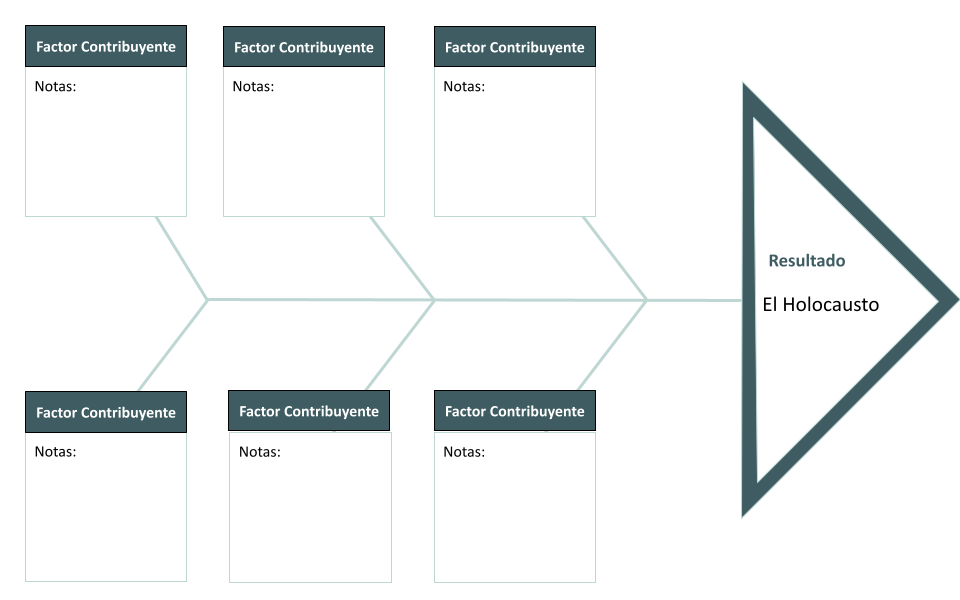 